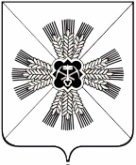 КЕМЕРОВСКАЯ ОБЛАСТЬПРОМЫШЛЕННОВСКИЙ МУНИЦИПАЛЬНЫЙ РАЙОНПУШКИНСКОЕ СЕЛЬСКОЕ ПОСЕЛЕНИЕСОВЕТ НАРОДНЫХ ДЕПУТАТОВ ПУШКИНСКОГО СЕЛЬСКОГО ПОСЕЛЕНИЯ                             3- й   созыв, 41- е заседание РЕШЕНИЕ                                   от   «14» июня 2018 г.  № 98                                                       с. Краснинское            Об утверждении   отчета «Об исполнении бюджета Пушкинского сельского поселения за  2017 год»  Руководствуясь ст. 44 Федерального закона от 06.10.2003 № 131-ФЗ «Об общих принципах организации местного самоуправления в Российской Федерации»,  Уставом Пушкинского сельского поселения, Совет народных депутатов Пушкинского сельского поселенияРЕШИЛ:       1. Утвердить годовой отчет об исполнении бюджета Пушкинского сельского поселения за 2017 год с общим объемом доходов бюджета Пушкинского сельского поселения в сумме 6439,8 тыс. рублей, общим объемом расходов бюджета  Пушкинского сельского поселения в сумме 6157,6 тыс. рублей, профицитом бюджета Пушкинского сельского поселения в сумме 282,2 тыс. рублей.       2. Утвердить показатели доходов бюджета Пушкинского сельского поселения за 2017 год по кодам классификации доходов бюджетов согласно приложению 1 к решению.       3. Утвердить показатели расходов  бюджета Пушкинского сельского поселения за 2017 год по целевым статьям (муниципальным программам и непрограммным направлениям деятельности), группам и подгруппам видов классификации расходов бюджетов согласно приложению 2 к решению.        4. Утвердить показатели расходов бюджета Пушкинского сельского поселения  за 2017 год по ведомственной структуре расходов бюджета Пушкинского сельского поселения  согласно приложению 3 к решению         5. Утвердить показатели расходов бюджета Пушкинского сельского поселения за 2017 год по разделам и подразделам классификации расходов бюджетов согласно приложению 4 к решению.        6. Утвердить показатели источников финансирования дефицита бюджета Пушкинского сельского поселения за 2017 год по кодам классификации источников финансирования дефицитов бюджетов согласно приложению 5 к решению.7. Настоящее решение вступает в силу со дня подписания и подлежит размещению в информационно – телекоммуникационной сети «Интернет» на официальном сайте администрации Промышленновского муниципального района, на странице Пушкинского сельского поселения.8. Контроль за исполнением настоящего решения возложить на комиссию по  вопросам бюджета, налоговой политики и финансам            (О. В. Струневский)                                                                                       Приложение № 1                                                        к решению Совета народных    депутатов Пушкинского сельского поселения                                                                  от  14.06.2018 № 98                                                               «Об утверждении отчета  «Об исполнении бюджета Пушкинского                                                            сельского поселения  за 2017 год»                                                      ПОКАЗАТЕЛИдоходов бюджетов Пушкинского сельского поселенияза 2017 год по кодам классификации доходов бюджетов                                                                                                                                  (тыс. руб.)                                                                                                                Приложение  № 2                                                                                                                          к решению Совета народных    депутатов Пушкинского сельского поселения                                                                                      от  14.06.2018 № 98                                                                  «Об утверждении отчета  «Об исполнении бюджета Пушкинского                                                                 сельского поселения  за 2017 год»            Распределение бюджетных ассигнований бюджета Пушкинского сельского поселения по целевым статьям (муниципальным программам и непрограммным направлением деятельности), группам и подгруппам видов классификации расходовбюджетов за  2017 год                                                                                                                                   (тыс. руб.)                                                                                                 Приложение  № 3                                                                                                                          к решению Совета народных    депутатов Пушкинского сельского поселения                                                                                          от  14.06.2018 № 98                                                                                    «Об утверждении отчета  «Об исполнении бюджета Пушкинского                                                                    сельского поселения  за 2017 год»( тыс. руб.)                                                                                                                 Приложение  № 4                                                                                                                            к решению Совета народных    депутатов Пушкинского сельского поселения                                                                                          от  14.06.2018 № 98                                                                                     «Об утверждении отчета  «Об исполнении бюджета Пушкинского                                                                    сельского поселения  за 2017 год»Распределение бюджетных ассигнований бюджетаПушкинского сельского поселенияпо разделам, подразделам классификации расходов бюджетовза 2017 год                                                                                                                      (тыс. руб.)                                                                                                                          Приложение  № 5                                                                                                                            к решению Совета народных    депутатов Пушкинского сельского поселения                                                                                         от  14.06.2018 № 98                                                                                     «Об утверждении отчета  «Об исполнении бюджета Пушкинского                                                                  сельского поселения  за 2017 год»ПОКАЗАТЕЛИИСТОЧНИКОВ ФИНАНСИРОВАНИЯ ДЕФИЦИТА БЮДЖЕТА ПУШКИНСКОГО СЕЛЬСКОГО ПОСЕЛЕНИЯ ЗА 2017 ГОД ПО КОДАМ КЛАССИФИКАЦИИ ИСТОЧНИКОВ ФИНАНСИРОВАНИЯ ДЕФИЦИТОВ БЮДЖЕТОВ                                                                                                                     (тыс. руб.)ПредседательСовета народных депутатов Пушкинского сельского поселенияГ.А. БагрычГлава           Пушкинского сельского поселенияГ.А. БагрычкодНаименование групп, подгрупп, статей, подстатей, элементов, программ (подпрограмм) кодов экономической классификацииисполнено             100Федеральное казначейство835,0100 1 00 00000 00 0000 000НАЛОГОВЫЕ И НЕНАЛОГОВЫЕ ДОХОДЫ835,0100 1 03 00000 00 0000 000НАЛОГИ НА ТОВАРЫ (РАБОТЫ, УСЛУГИ), РЕАЛИЗУЕМЫЕ НА ТЕРРИТОРИИ РОССИЙСКОЙ ФЕДЕРАЦИИ835,0100 1 03 02230 01 0000 110Доходы от уплаты акцизов на дизельное топливо, подлежащие распределению между бюджетами субъектов Российской Федерации и местными бюджетами с учетом установленных дифференцированных нормативов отчислений в местные бюджеты343,1100 1 03 02240 01 0000 110Доходы от уплаты акцизов на моторные масла для дизельных и (или) карбюраторных (инжекторных) двигателей, подлежащие распределению между бюджетами субъектов Российской Федерации и местными бюджетами с учетом установленных дифференцированных нормативов отчислений в местные бюджеты3,5100 1 03 02250 01 0000 110Доходы от уплаты акцизов на автомобильный бензин, подлежащие распределению между бюджетами субъектов Российской Федерации и местными бюджетами с учетом установленных дифференцированных нормативов отчислений в местные бюджеты554,9100 1 03 02260 01 0000 110Доходы от уплаты акцизов на прямогонный бензин, подлежащие распределению между бюджетами субъектов Российской Федерации и местными бюджетами с учетом установленных дифференцированных нормативов отчислений в местные бюджеты-66,5              182Федеральная налоговая служба1956,2182 1 00 00000 00 0000 000НАЛОГОВЫЕ И НЕНАЛОГОВЫЕ ДОХОДЫ1956,2182 1 01 00000 00 0000 000НАЛОГИ НА ПРИБЫЛЬ, ДОХОДЫ233,2182 1 01 02010 01 0000 110Налог на доходы физических лиц с доходов, источником которых является налоговый агент, за исключением доходов, в отношении  которых  исчисление и уплата налога осуществляется в соответствии со статьями 227, 227.1 и 228 Налогового кодекса Российской Федерации232,1182 1 01 02020 01 0000 110Налог на доходы физических лиц с доходов, полученных от осуществления деятельности физическими лицами, зарегистрированными в качестве индивидуальных предпринимателей, нотариусов, занимающихся частной практикой, адвокатов, учредивших адвокатские кабинеты, и других лиц, занимающихся частной практикой в соответствии со статьей 227 Налогового кодекса Российской Федерации0,2182 1 01 02030 01 0000 110Налог на доходы физических лиц с доходов, полученных физическими лицами в соответствии со статьей 228 Налогового кодекса Российской Федерации0,9182 1 05 00000 00 0000 000НАЛОГИ НА СОВОКУПНЫЙ ДОХОД92,0182 1 05 03000 01 0000 110Единый сельскохозяйственный налог92,0182 1 05 03010 01 0000 110Единый сельскохозяйственный налог92,0182 1 06 00000 00 0000 000НАЛОГИ НА ИМУЩЕСТВО1631,0182 1 06 01000 00 0000 110Налог на имущество физических лиц240,0182 1 06 01030 10 0000 110Налог на имущество физических лиц, взимаемый по ставкам, применяемым к объектам налогообложения, расположенным в границах сельских поселений240,0182 1 06 04000 00 0000 110Транспортный налог 52,3182 1 06 04011 02 0000 110Транспортный налог с организации 7,8182 1 06 04012 02 0000 110Транспортный налог с физических лиц44,5182 1 06 06000 00 0000 110Земельный налог1338,7182 1 06 06030 00 0000 110Земельный налог с организаций74,1182 1 06 06033 10 0000 110Земельный налог с организаций, обладающих земельным участком, расположенным в границах сельских поселений74,1182 1 06 06040 00 0000 110Земельный налог с физических лиц1264,6182 1 06 06043 10 0000 110Земельный налог с физических лиц, обладающих земельным участком, расположенным в границах сельских поселений1264,6             900администрация Промышленновского муниципального района2,4900 1 00 00000 00 0000 000НАЛОГОВЫЕ И НЕНАЛОГОВЫЕ ДОХОДЫ2,4900 1 16 00000 00 0000 000ШТРАФЫ, САНКЦИИ, ВОЗМЕЩЕНИЕ УЩЕРБА2,4900 1 16 51000 02 0000 140Денежные взыскания (штрафы), установленные законами субъектов Российской Федерации за несоблюдение муниципальных правовых актов2,4900 1 16 51040 02 0000 140Денежные взыскания (штрафы), установленные законами субъектов Российской Федерации за несоблюдение муниципальных правовых актов, зачисляемые в бюджеты поселений2,4              901Администрация Пушкинского сельского поселения            3646,2901 1 00 00000 00 0000 000НАЛОГОВЫЕ И НЕНАЛОГОВЫЕ ДОХОДЫ300,9901 1 08 00000 00 0000 000ГОСУДАРСТВЕННАЯ ПОШЛИНА19,4901 1 08 04000 01 0000 110Государственная пошлина за совершение нотариальных действий (за исключением действий, совершаемых консульскими учреждениями Российской Федерации)19,4901 1 08 04020 01 0000 110Государственная пошлина за совершение нотариальных действий должностными лицами органов местного самоуправления, уполномоченными в соответствии с законодательными актами Российской Федерации на совершение нотариальных действий19,4901 1 11 00000 00 0000 000ДОХОДЫ ОТ ИСПОЛЬЗОВАНИЯ ИМУЩЕСТВО, НАХОДЯЩЕГОСЯ В ГОСУДАРСТВЕННОЙ И МУНИЦИПАЛЬНОЙ СОБСТВЕННОСТИ166,5901 1 11 05000 00 0000 120Доходы, получаемые в виде арендной либо иной платы за передачу в возмездное пользование государственного и муниципального имущества (за исключением имущества бюджетных и автономных учреждений, а также имущества государственных и муниципальных унитарных предприятий, в том числе казенных)166,5901 1 11 05030 00 0000 120Доходы от сдачи в аренду имущества, находящегося в оперативном управлении органов государственной власти, органов местного самоуправления, государственных внебюджетных фондов и созданных ими учреждений (за исключением имущества бюджетных и автономных учреждений)72,0901 1 11 05035 10 0000 120Доходы от сдачи в аренду имущества, находящегося в оперативном управлении органов управления сельских поселений и созданных ими учреждений (за исключением имущества муниципальных бюджетных и автономных учреждений)72,0901 1 11 05070 00 0000 120Доходы от сдачи в аренду имущества, составляющего государственную (муниципальную) казну (за исключением земельных участков)94,5901 1 11 05075 10 0000 120Доходы от сдачи в аренду имущества, составляющего казну сельских поселений (за исключением земельных участков)94,5901 1 14 00000 00 0000 000ДОХОДЫ ОТ ПРОДАЖИ МАТЕРИАЛЬНЫХ И НЕМАТЕРИАЛЬНЫХ АКТИВОВ115.0901 1 14 06000 00 0000 430Доходы от продажи земельных участков, находящихся в государственной и муниципальной собственности115,0901 1 14 06020 00 0000 430Доходы от продажи земельных участков, государственная собственность на которые разграничена (за исключением земельных участков бюджетных и автономных учреждений)115,0901 1 14 06025 10 0000 430Доходы от продажи земельных участков, находящихся в собственности сельских поселений (за исключением земельных участков муниципальных бюджетных и автономных учреждений)115,0901 2 00 00000 00 0000 000БЕЗВОЗМЕЗДНЫЕ ПОСТУПЛЕНИЯ3345,3901 2 02 00000 00 0000 000БЕЗВОЗМЕЗДНЫЕ ПОСТУПЛЕНИЯ ОТ ДРУГИХ БЮДЖЕТОВ БЮДЖЕТНОЙ СИСТЕМЫ РОССИЙСКОЙ ФЕДЕРАЦИИ3293,3901 2 02 10000 00 0000 151Дотации бюджетам бюджетной системы Российской Федерации1645,0901 2 02 15001 00 0000 151Дотации на выравнивание бюджетной обеспеченности1645,0901 2 02 15001 10 0000 151Дотации бюджетам сельских поселений на выравнивание бюджетной обеспеченности1645,0901 2 02 30000 00 0000 151Субвенции бюджетам бюджетной системы Российской Федерации182,1901 2 02 35118 00 0000 151Субвенции бюджетам на осуществление первичного воинского учета на территориях, где отсутствуют военные комиссариаты182,1901 2 02 35118 10 0000 151Субвенции бюджетам сельских поселений на осуществление первичного воинского учета на территориях, где отсутствуют военные комиссариаты182,1901 2 02 40000 00 0000 151Иные межбюджетные трансферты1466,2901 2 02 40014 00 0000 151Межбюджетные трансферты, передаваемые бюджетам муниципальных образований на осуществление части полномочий по решению вопросов местного значения в соответствии с заключенными соглашениями5,4901 2 02 40014 10 0000 151Межбюджетные трансферты, передаваемые бюджетам сельских поселений из бюджетов муниципальных районов на осуществление части полномочий по решению вопросов местного значения в соответствии с заключенными соглашениями5,4901 2 02 49999 00 0000 151Прочие межбюджетные трансферты, передаваемые бюджетам1460,8901 2 02 49999 10 0000 151Прочие межбюджетные трансферты, передаваемые бюджетам сельских поселений1460,8901 2 07 00000 00 0000 000ПРОЧИЕ БЕЗВОЗМЕЗДНЫЕ ПОСТУПЛЕНИЯ52,0901 2 07 05000 10 0000 180Прочие безвозмездные поступления в бюджеты сельских поселений52,0901 2 07 05030 10 0000 180Прочие безвозмездные поступления в бюджеты сельских поселений52,0Всего доходов:6439,8                                   наименованиеМуниципальная программа ПодпрограммаОсновное мероприятиеМероприятие Вид расходовИсполненоМуниципальная программа «Эффективное управление и комплексное обеспечение жизнедеятельности Пушкинского сельского поселения»015855,1Подпрограмма  «Функционирование органов местного самоуправления поселения» 01100000002619,1Глава Пушкинского сельского поселения 0110017010503,6Расходы на выплату персоналу государственных (муниципальных) органов0110017010120503,6Обеспечение деятельности органов местного самоуправления Пушкинского сельского поселения»01100170202020,1Расходы на выплату персоналу государственных (муниципальных) органов01100170201201259,7Иные закупки товаров, работ и услуг для обеспечения государственных (муниципальных) нужд0110017020240757,3Уплата налогов, сборов и иных платежей01100170208503,1Выделение грантов  поселениям района за достижение наилучших показателей по увеличению доходной части бюджетов и сокращению неэффективных бюджетных расходов011001159050,0Иные  закупки товаров, работ и услуг для обеспечения государственных (муниципальных) нужд011001159024050,0Проведение смотра - конкурса на звание «Лучший орган местного самоуправления муниципального образования Промышленновского муниципального района в области обеспечения жизнедеятельности населения»01100128505,0Иные  закупки товаров, работ и услуг для обеспечения государственных (муниципальных) нужд01100128502405,0Другие общегосударственные вопросы01100170306,8Иные  закупки товаров, работ и услуг для обеспечения государственных (муниципальных) нужд01100170302406,8Исполнение судебных актов01100170302,0Исполнение судебных актов Российской федерации и мировых соглашений по возмещению вреда, причиненного в результате действий (бездействий) органов государственной власти либо должностных лиц этих органов, а также в результате деятельности казенных учреждений01100170308302,0Уплата налогов, сборов и иных платежей01100170301,6Уплата иных платежей01100170308501,6Выполнение работ по межеванию земельных участков находящихся в собственности поселений, определение рыночной стоимости объектов оценки011001704030,0Иные закупки товаров, работ и услуг для обеспечения государственных (муниципальных) нужд011001704024030,0Подпрограмма «Обеспечение первичных мер пожарной безопасности в границах поселения, совершенствование гражданской обороны, защиты населения и территории от чрезвычайных ситуаций, природного и техногенного характера01221,3Содержание противопожарных гидрантов, техническое обслуживание сигнализации, устройство защитных противопожарных минерализованных полос, приобретение наглядных пособий, , пожарного инвентаря ,первичных средств тушения пожара012001801010,2Иные  закупки товаров, работ и услуг для обеспечения государственных (муниципальных) нужд012001801024010,2Стимулирующие выплаты привлекаемым пожарным добровольной пожарной команде012001802010,0Иные закупки товаров, работ и услуг для обеспечения государственных (муниципальных) нужд012001802036010,0Обеспечение комплексной безопасности населения, критически важных объектов и объектов инфраструктуры от угроз природного и техногенного характера и обеспечение устойчивости функционирования систем ГО оповещения населения 01200180301,1Иные  закупки товаров, работ и услуг для обеспечения государственных (муниципальных) нужд01200180302401,1Подпрограмма «Строительство и содержание автомобильных дорог и инженерных сооружений на них» 0132318,5Содержание, реконструкция  текущий (капитальный ) ремонт автомобильных дорог местного значения и искусственных сооружений на них обеспечение безопасности дорожного движения0130016500482,7Иные закупки товаров, работ и услуг для обеспечения государственных (муниципальных) нужд0130016500240482,7Приобретение  дорожных знаков и уход за дорожными знаками, нанесение разметок для безопасного движения транспортных средств и пешеходов0130016510153,1Иные закупки товаров, работ и услуг для обеспечения государственных (муниципальных) нужд0130016510240153,1Выполнение работ по разработке проекта организации дорожного движения на автомобильные дороги общего пользования местного значения0130016520120,0Иные закупки товаров, работ и услуг для обеспечения государственных (муниципальных) нужд0130016520240120,0Энергосбережение и повышение безопасности дорожных условий0130016530152,9Иные закупки товаров, работ и услуг для обеспечения государственных (муниципальных) нужд0130016530240152,9Диагностика, обследование и оценка технического состояния автомобильных дорог и искусственных сооружений  после ремонта автомобильных дорог, контроль качества013001654024050,0Иные закупки товаров, работ и услуг для обеспечения государственных (муниципальных) нужд013001654024050,0Проектирование, строительство (реконструкция), капитальный ремонт и ремонт автомобильных дорог общего пользования муниципального значения с твердым покрытием, т также до сельских населенных пунктов, не имеющих круглогодичной связи с сетью автомобильных дорог общего пользования01300726901359,8Иные закупки товаров, работ и услуг для обеспечения государственных (муниципальных) нужд01300726902401359,8Подпрограмма «Повышение уровня благоустройства  территории»  014551,9Уличное  освещение в поселении0140016600381,4Иные  закупки товаров, работ и услуг для обеспечения государственных (муниципальных) нужд0140016600240380,8Уплата налогов, сборов и иных платежей в бюджетную систему Российской Федерации01400166000,6Уплата иных платежей01400166008500,6Содержание и ремонт уличного освещения01400166109,6Иные  закупки товаров, работ и услуг для обеспечения государственных (муниципальных) нужд01400166102409,6Содержание мест захоронения, объектов культурного     014001670026,7Иные  закупки товаров, работ и услуг для обеспечения государственных (муниципальных) нужд014001670024026,7Прочая деятельность в области благоустройства  0140016800134,2Иные  закупки товаров, работ и услуг для обеспечения государственных (муниципальных) нужд0140016800240134,2Подпрограмма «Гарантии, предоставляемые муниципальным служащим поселения, оказания мер социальной поддержки отдельных категорий граждан»  015271,1Ежемесячное дополнительное обеспечение к пенсиям муниципальных  служащих0150016900271,1Публичные нормативные социальные выплаты гражданам0150016900310271,1Подпрограмма «Развитие физической культуры и спорта»  01627,2Социальное обеспечение и иные выплаты населению016001695013,0Премии и гранты016001695035013,0Содержание , текущий ремонт хоккейной коробки, приобретение спортивного инвентаря 016001696014,2Иные  закупки товаров, работ и услуг для обеспечения государственных (муниципальных) нужд016001696024014,2Подпрограмма «Другие вопросы в области национальной экономики»0170046,0Выполнение комплекса кадастровых работ по земельным участкам находящихся в собственности сельских поселений017001277046,0Иные закупки товаров, работ и услуг для обеспечения государственных (муниципальных) нужд017001277024046,0Непрограммные направления деятельности99302,5Осуществление первичного воинского учета на территориях, где отсутствуют военные комиссариаты в рамках непрограммного направления деятельности9900051180182,1Расходы на выплату персоналу государственных (муниципальных) органов9900051180120174,7Осуществление первичного воинского учета на территориях, где отсутствуют военные комиссариаты в рамках непрограммного направления деятельности99000511807,4Иные  закупки товаров, работ и услуг для обеспечения государственных (муниципальных) нужд99000511802407,4Осуществление муниципального земельного контроля поселения в рамках непрограммного направления деятельности99000125102,4Иные  закупки товаров, работ и услуг для обеспечения государственных (муниципальных) нужд99000125102402.4Утверждение генеральных планов сельских поселений, утверждения правил землепользования и застройки сельских поселений, утверждение подготовленной на основе генеральных планов поселения документации по планировке территории, в рамках непрограммного направления деятельности99000125202,4Иные  закупки товаров, работ и услуг для обеспечения государственных (муниципальных) нужд99000125202402.4Осуществление мер по противодействию коррупции, в рамках непрограммного направления деятельности99000127100.6Иные  закупки товаров, работ и услуг для обеспечения государственных (муниципальных) нужд99000127102400.6Владения, пользования и распоряжение имуществом, находящимся в муниципальной собственности 9900016310115,0Иные межбюджетные трансферты9900016310540115,0ИТОГО6157,6Показатели расходов бюджета Пушкинского сельского поселения за 2017 год по ведомственной структуре расходов бюджетаНаименованиеВедомствоРазделПодразделЦелевая статьяВид расходовИсполнено1234567Администрация Пушкинского сельского поселения901Глава Пушкинского сельского поселения (расходы на выплату персоналу государственных (муниципальных) органов)90101020110017010120503,6Обеспечение деятельности органов местного самоуправления (расходы на выплату персоналу государственных (муниципальных) органов)901010401100170201201259,7Обеспечение деятельности органов местного самоуправления ( иные закупки, товаров, работ и услуг  для обеспечения государственных(муниципальных )нужд)90101040110017020240757,3Обеспечение деятельности органов местного самоуправления (уплата налогов , сборов и иных платежей)901010401100170208503,1Выделение грантов  поселениям района за достижение наилучших показателей по увеличению доходной части бюджетов и сокращению неэффективных бюджетных расходов» (иные закупки, товаров, работ и услуг  для обеспечения государственных (муниципальных ) нужд)9010113011001159024050,0Проведение смотра - конкурса на звание «Лучший орган местного самоуправления муниципального образования Промышленновского муниципального района в области обеспечения жизнедеятельности населения» » (иные закупки, товаров, работ и услуг  для обеспечения государственных (муниципальных ) нужд)901011301100128502405,0Другие общегосударственные вопросы, проведение  приемов  мероприятий» (иные закупки, товаров, работ и услуг  для обеспечения государственных (муниципальных ) нужд)901011301100170302406,8Осуществление мер по противодействию коррупции, в рамках непрограммного направления деятельности ( иные закупки, товаров, работ и услуг  для обеспечения государственных  (муниципальных ) нужд901011399000127102400,6Исполнение судебных актов Российской Федерации и мировых соглашений по возмещению вреда, причиненного в результате незаконных  действий (бездействия) органов государственной власти (государственных органов) либо должностных лиц этих органов, а также в результате деятельности казенных  901011301100170308302,0Другие общегосударственные вопросы, проведение приемов мероприятий (уплата налогов , сборов и иных платежей)901011301100170308501,6Выполнение работ по межеванию земельных участков находящихся в собственности поселений, определение рыночной стоимости объектов оценки              (иные закупки, товаров, работ и услуг  для обеспечения государственных (муниципальных ) нужд90101130110017040    24030,0Владения, пользования и распоряжение имуществом, находящимся в муниципальной собственности (иные межбюджетные трансферты)90101139900016310540115,0Осуществление  первичного воинского учета на территориях,  где отсутствуют военные комиссариаты в рамках непрограммного направления деятельности (расходы на выплаты персоналу государственных муниципальных органов)90102039900051180 120174,7Осуществление первичного воинского учета на территориях, где отсутствуют военные комиссариаты в рамках непрограммного направления деятельности (иные закупки товаров, работ и услуг для государственных (муниципальных) нужд)90102039900051180           2407,4Содержание противопожарных гидрантов техническое обслуживание пожарной сигнализации, устройство противопожарных  минерализованных полос, приобретение наглядных пособий, пожарного инвентаря, первичных средств тушения пожара  (иные закупки товаров, работ и услуг для обеспечения государственных (муниципальных) нужд)9010310012001801024010,2Стимулирующие выплаты привлекаемым пожарным  ДПК (иные выплаты населению)9010310012001802036010,0Обеспечение комплексной безопасности населения, критических важных объектов и объектов инфраструктуры от угроз природного и техногенного характера, ликвидация последствий аварий природного и техногенного характера, обеспечение устойчивости функционирования систем ГО, оповещение населения (иные закупки товаров, работ и услуг для обеспечения государственных (муниципальных) нужд)90103090120018030240               1,1Содержание,  реконструкция и текущий(капитальный ) ремонт  автомобильных дорог местного значения  и искусственных сооружений на них, обеспечение безопасности дорожного движения(иные закупки товаров, работ и услуг для обеспечения государственных (муниципальных) нужд) 90104090130016500240482,7Приобретение дорожных знаков, уход за дорожными знаками, нанесение разметок для безопасного движения транспортных средств и пешеходов (иные закупки товаров, работ и услуг для обеспечения государственных (муниципальных) нужд)90104090130016510240153,1Выполнение работ по разработке проекта организации дорожного движения на автомобильные дороги общего пользования местного значения (иные закупки товаров, работ и услуг для обеспечения государственных (муниципальных) нужд)90104090130016520240120,0Энергосбережение и повышение безопасности дорожных условий (иные закупки товаров, работ и услуг для обеспечения государственных (муниципальных) нужд)90104090130016530240152,9Диагностика, обследование и оценка технического состояния автомобильных дорог и искусственных сооружений  после ремонта автомобильных дорог, контроль качества деятельности (иные закупки товаров, работ и услуг для обеспечения государственных (муниципальных) нужд)9010409013001654024050,0Проектирование, строительство (реконструкция), капитальный ремонт и ремонт автомобильных дорог общего пользования муниципального значения с твердым покрытием, т также до сельских населенных пунктов ,не имеющих круглогодичной связи с сетью автомобильных дорог общего пользования(иные закупки товаров, работ и услуг для обеспечения государственных (муниципальных) нужд)901040901300726902401359,8Выполнение кадастровых работ по земельным участкам находящихся в собственности сельских поселений деятельности (иные закупки товаров, работ и услуг для обеспечения государственных (муниципальных) нужд)9010412017001277024046,0Осуществление муниципального земельного контроля, в рамках непрограммного направления деятельности (иные закупки товаров, работ и услуг для обеспечения государственных (муниципальных) нужд)901041299000125102402,4Утверждение генеральных планов сельских поселений, утверждения правил землепользования и застройки сельских поселений, утверждение подготовленной на основе генеральных планов поселения документации по планировке территории, в рамках непрограммного направления деятельности (иные закупки товаров, работ и услуг для обеспечения государственных (муниципальных) нужд)901041299000125202402,4Уличное освещение в поселении (иные закупки товаров, работ и услуг для государственных (муниципальных) нужд)90105030140016600240           380,8Уличное освещение в поселении (уплата иных платежей)90105030140016600850               0,6Содержание, ремонт уличного освещения в поселении (иные закупки товаров, работ и услуг для государственных (муниципальных) нужд)90105030140016610 240                9,6Содержание мест захоронения, объектов культурного наследия (иные  закупки товаров, работ и услуг для государственных (муниципальных) нужд)9010503014001670024026,7 Прочая деятельность в области благоустройства в поселении (иные закупки товаров, работ и услуг для государственных (муниципальных) нужд)90105030140016800240134,2Ежемесячное дополнительное обеспечение к пенсиям  муниципальных служащих (публичные нормативные социальные выплаты гражданам)90110010150016900310271,1Социальное обеспечение и иные выплаты населению (премии и гранты)9011101016001695035013,0Содержание, текущий ремонт хоккейной коробки, приобретение спортивного инвентаря  (иные закупки товаров, работ и услуг  для государственных (муниципальных) нужд)9011101016001696024014,2ИТОГО 6157,6наименованиеКоды классификацииКоды классификацииразделподразделИсполненоОбщегосударственные вопросы012734,7Функционирование высшего должностного лица субъекта Российской Федерации и муниципального образования0102503,6Функционирование Правительства Российской Федерации, высших исполнительных органов государственной власти субъектов Российской Федерации, местных администраций01042020,1Другие общегосударственные вопросы0113211,0Национальная оборона02182,1Мобилизационная и вневойсковая подготовка0203182,1Национальная безопасность и правоохранительная деятельность0321,3Защита населения и территории от последствий чрезвычайных ситуаций природного и техногенного характера, гражданская оборона03091,1Обеспечение пожарной безопасности031020,2Национальная экономика042369,3Дорожное хозяйство (дорожные фонды)04092318,5Другие вопросы в области национальной экономики041250,8Жилищно-коммунальное хозяйство05551,9Благоустройство0503551,9Социальная политика10271,1Пенсионное обеспечение1001271,1Физическая культура и спорт1127,2Физическая культура110127,2ИТОГО по бюджету6157,6КодНаименованиеИсполнено100Федеральное казначейство100 01 00 00 00 00 0000 000ИСТОЧНИКИ ВНУТРЕННЕГО ФИНАНСИРОВАНИЯ ДЕФИЦИТОВ БЮДЖЕТОВ-282,2100 01 00 00 00 00 0000 000Изменение остатков средств-282,2100 01 05 00 00 00 0000 000Изменение остатков средств на счетах по учету средств бюджетов-282,2100 01 05 00 00 00 0000 500Увеличение остатков средств бюджетов-6564,9100 01 05 02 00 00 0000 500Увеличение прочих остатков средств бюджетов -6564,9100 01 05 02 01 00 0000 510Увеличение прочих остатков денежных средств бюджетов-6564,9100 01 05 02 01 05 0000 510Увеличение прочих остатков денежных средств бюджетов сельских поселений -6564,9100 01 05 00 00 00 0000 600Уменьшение остатков средств бюджетов6282,7100 01 05 02 00 00 0000 600Уменьшение прочих остатков средств бюджетов6282,7100 01 05 02 01 00 0000 610Уменьшение прочих остатков денежных средств бюджетов6282,7100 01 05 02 01 05 0000 610Уменьшение прочих остатков денежных средств бюджетов сельских поселений6282,7ИТОГО источников финансированияИТОГО источников финансирования-282,2